To create a new custom client installation configurationOpen the Symantec Endpoint Protection Manager console.On the Admin Tab, under Tasks, click Install Packages.
The current default client installation packages appear on the right.Under Install Packages, click Client Install Settings.Under Tasks, click Add Client Install Settings.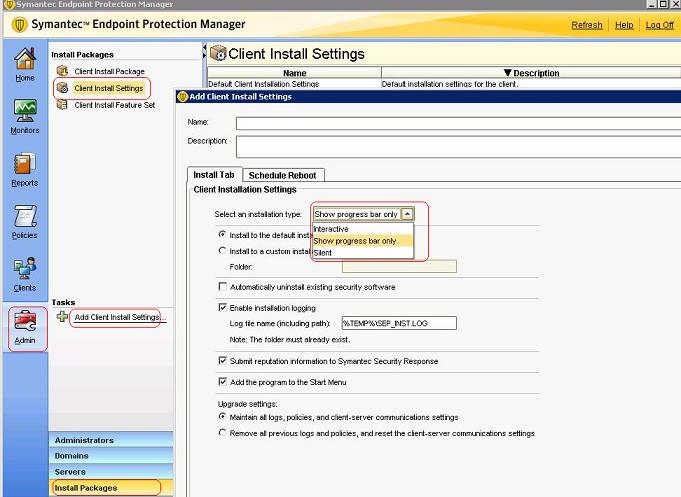 Specify the name you would like the custom Client Install Settings to have.Give the custom Client Install Settings a description.Select an installation type from the following:Show progress bar only (Displays notification, but requires no user input)Interactive (User input required)Silent (No user input or display)Select the installation location (default or custom folder). Enable or disable installation logging.Submit reputation information to Symantec Security Response. Select whether or not to add the program to the Start Menu.Select whether or not to maintain all previous logs, policies, and client-server communication settingsViewing the 'Schedule Reboot' tab, consider whether to force or schedule a reboot.Click OK.To know more about :Restarting client computers : http://www.symantec.com/docs/HOWTO55111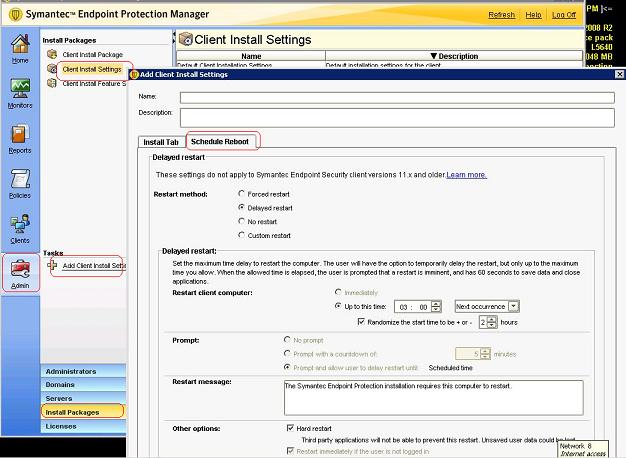 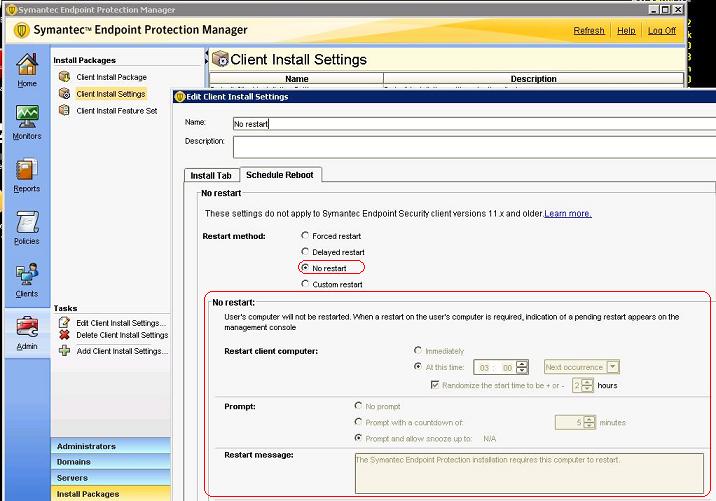 